                                                            	   Page 1/4:  « 2,5 points »                   Texte :  Chez l’adulte normal le pH du sang artériel est à 7,39  0,015, celui du sang veineux à 7,36  0,015.Une solution neutre a un pH de 6,81 à 37°C (température à l’intérieur du corps humain).Le plasma est une solution contenant des ions hydrogénocarbonate HCO3-  à la concentration 2,7.10-2mol.L-1 et du dioxyde de carbone dissous CO2 à 1,36.10-3 mol.L-1 ; Ces deux espèces sont conjuguées : CO2   + 2 H2O         HCO3-  + H3O+     et   le pKa du couple vaut 6,10 à 37°C.D’autres couples contribuent au pH du sang :Des ions hydrogénophosphate HPO42- (à concentration 2.10-3 mol.L-1) dont la forme acide conjuguée est l’ion dihydrogénophosphate H2PO4- (à concentration 4 fois plus faible). Le pKa vaut 6,82 à 37°C.Des couples acide – base des protéines aux concentrations de l’ordre de 2.10-2 mol.L-1.La régulation du pH du sang est assurée :par ces systèmes tampon immédiatement après une perturbation.à  court terme par les poumons qui excrètent du dioxyde de carbone CO2.à  long terme par les reins qui peuvent excréter ou réabsorber des ions HCO3- (échanges catalysés par un enzyme : l’anydrase carbonique).Ces processus de régulation du pH sanguin sont très importants puisqu’un abaissement du pH de 0,3 unité provoque le coma (sommeil profond) ; la mort survient à un pH de 6,9.                                                                                                              D’après Encylopédia universalis  Questions :Proposer un titre pour ce texte.Relever, à partir du texte, deux couples acide / base qui contribuent à la régulation du pH du sang. En donner, pour chacun, l’expression de sa constante d’acidité Ka.Exprimer le pH du sang en fonction du pKa du couple associé à l’ion hydrogénocarbonate HCO3-. Le calculer.Dans quel état peut se trouver un adulte dans les deux cas suivants : a) si le pH du sang vaut  7,1.                                                                                                                            b) si le pH du sang vaut  6,8.:  « 4,5 points »                           Dosage acido – basique Le produit ionique de l’eau pure à 25°C est Ke = 10-14. On dispose de deux monoacides A1H et A2H dont l’un est fort et l’autre est faible.Avec ces deux acides, on prépare à 25°C, deux solutions aqueuses (S1) et (S2) dont les caractéristiques sont consignées dans le tableau suivant :a-   En se référant au tableau, montrer que l’acide A1H est faible et que l’acide A2H est fort.b-  Ecrire l’équation chimique traduisant l’ionisation dans l’eau, de chacun des deux acides.On prélève dans la solution (S1) un volume V1 = 20 mL que l’on place dans un bécher et on y ajoute 20 mL d’eau pure. Après agitation, on obtient une solution (S) de molarité C.Cette solution (S) est ensuite dosée par pH – métrie à l’aide d’une solution de soude NaOH (base forte) de molarité CB.  La figure – 1 (Voir page 4/4 à rendre avec la copie) montre la variation du pH en fonction du volume VB de la base ajoutée.Montrer que la molarité C de la solution (S) dosée vaut C = 0,025 mol.L-1.Ecrire l’équation (simplifiée) de la réaction du dosage réalisé.                                                                                                                                                           Page 2/4A partir de la courbe pH = f(VB), déterminer :    les coordonnées du point d’équivalence acido – basique E.                                                                           la valeur CB de la molarité de la solution de soude utilisée.En précisant les entités chimiques présentes dans la solution mélange obtenue à l’équivalence, justifier la valeur du pH trouvée au point E.Préciser la valeur de la constante pKa de l’acide A1H dosé et l’identifier en utilisant le tableau suivant.On recommence une deuxième fois le dosage précédent, sans l’utilisation d’un pH – mètre. Choisir dan la liste ci - dessous, en justifiant la réponse, l’indicateur coloré du pH le plus approprié pour la détection du point d’équivalence acido – basique.:  « 4 points »                           Oscillateur électriqueUne association série formée d’une bobine d’inductance L et de résistance négligeable, d’un condensateur de capacité C = 0,5 µF et d’un conducteur ohmique de résistance R = 500  est alimentée par un GBF délivrant entre ses bornes une tension alternative sinusoïdale :  u(t) = Um. sin (2f t)   (Avec Um : amplitude constante et  f : fréquence réglable). Ce circuit est connecté à un oscilloscope à deux voies (Y1 et Y2) dans le but de visualiser la tension u(t) aux bornes du générateur et la tension uR(t) aux bornes du conducteur ohmique R.Représenter le circuit et montrer les connexions nécessaires à effectuer avec l’oscilloscope.La fréquence du GBF est ajustée à la valeur f = f1 = 485 Hz. Sur l’écran de l’oscilloscope, on obtient les oscillogrammes de la figure – 2 (voir page 4/4). Les sensibilités verticales pour les deux voies sont les mêmes : Sv = 3 V /division.Dire, en justifiant la réponse, si le circuit a un caractère inductif ou capacitif ?En déduire, des oscillogrammes, le déphasage  = (u -  i) entre tension u(t) et intensité du courant i(t).La figure – 3 montre la construction de Fresnel pour f = f1. En déduire la valeur de l’inductance L.Lorsque la fréquence du GBF est ajustée à la valeur f = f2, les deux sinusoïdes précédentes deviennent confondues : Dire, en justifiant la réponse, quel phénomène particulier est mis en évidence par cette expérience ? En déduire la valeur de cette fréquence f2  ainsi que celle de l’intensité maximale Im du courant électrique.Montrer que l’équation différentielle caractéristique du circuit s’écrit, dans ce cas : L  +  = 0Interpréter alors ce résultat.Donner l’expression puis la valeur de la puissance électrique moyenne P   absorbée par le dipôle RLC.:  « 4 points »                            Oscillateur mécaniqueUn pendule élastique est formé par un aimant (solide (S) ) de masse m = 80 g, et un ressort à spires non jointives, de masse négligeable et de raideur K = 113,7 N.m-1 (Figure – 4). Ce pendule peut coulisser le long d’une tige horizontale.              	                                                                                                                                           x(t)	x’	 o                              x        électroaimant  Figure – 4 :                                                                                                                                                                             Page 3/4Une large plaque, de masse négligeable, attachée au solide permet à l’air d’exercer sur (S) une force de frottement visqueux    = - h. (t)  (h étant le coefficient de frottement). Un électroaimant, parcouru par un courant alternatif sinusoïdal de fréquence N, exerce sur le solide  une force excitatrice:      =  Fm sin (t+ F)       avec : ( = 2 N )Calculer la pulsation propre 0 et la fréquence propre N0 du pendule élastique.L’étude des variations de l’amplitude Xm  des oscillations en fonction de la pulsation excitatrice  , a fourni la courbe de la figure – 5  suivante :           Figure – 5 :  Quel phénomène est mis en évidence lors de cette étude ? A quelle pulsation excitatrice 1 se produit – il ? Donner, pour  = 1, l’équation différentielle de l’oscillateur en fonction de x(t) et ses dérivées.Donner la construction de Fresnel de cette équation. En déduire l’expression de l’amplitude Xm en fonction de la pulsation 1. Déterminer l’expression de la pulsation 1. En déduire la valeur du coefficient de frottement h puis la valeur de l’intensité maximale Fm de la force excitatrice. Reproduire la courbe de la figure – 5 puis représenter, sur le même système d’axes, les variations de l’amplitude Xm = f () dans le cas où le coefficient de frottement est : h’  h.:  « 5 points »                             Ondes progressives sinusoïdaleL’extrémité S d’une corde élastique, tendue horizontalement, est mise en mouvement vibratoire vertical et sinusoïdal à l’aide d’un vibreur. La corde est alors le siège d’une onde progressive sinusoïdale.Le mouvement de l’extrémité S débute à l’origine du temps (t = 0s) et est caractérisé par une fréquence N et une amplitude a. Dans la suite, on suppose absent tout phénomène d’amortissement ou de réflexion des ébranlements.L’analyse du mouvement d’un point A de la corde, situé à la distance xA = 3 cm de la source d’onde S, a fourni le diagramme de la figure – 6.a (voir page 4/4 à rendre avec la copie).La figure – 6.b (voir page 4/4 à rendre avec la copie) représente une photo de la corde prise à l’instant de date t1.Déterminer, en se référant aux deux figures (6.a et 6.b) :La période temporelle T et la fréquence N de l’onde progressive dans la corde.La date   à laquelle le point A a commencé son mouvement vibratoire et son amplitude a.La vitesse V de propagation de l’onde dans cette corde. En déduire sa longueur d’onde .La date t1 à laquelle a été prise la photo de la corde (figure – 6.b ).a-    Déterminer l’équation horaire yA(t) du mouvement du point A. En déduire celle de la source d’onde yS(t).       (on pourra appliquer le principe de propagation entre A et S)b-    Représenter alors, sur la même figure – 6.a,  le diagramme du mouvement de la source S.c-    Représenter, sur la même figure – 6.b, l’aspect de la corde à une date t2 = 6.10-2 s (Expliquer la              démarche suivie). Déterminer le nombre et les abscisses xi = SMi des points Mi de la corde qui, à la date t1, ont la même élongation que le point A  et se déplaçant dans le sens positif (vers le haut).   Nom :                                                    Prénom :                                                                                           Page 4/4                         pH                           12Figure – 1 :                             7                              3                                  0         2                                8                                          16                               22                  26       VB (mL)           3,94cmFigure – 2 :                                                                                                                       	Figure – 3                                                                                                                                           Echelle :                           9,14 cm                                                                                                                                           (2V  1 cm)                                                                                                                                                      6 cm  	3 cm   YA (t) (10-3 m)                 	                                        20                                                                                                                                                          t (s)                                                                                                        Yt1 (x) (10-3 m)2                                                                      A                                                                                                                                                           x (m)0                                                                                                                                                              MINISTERE DE L’EDUCATION ET DE LA FORMATION                DIRECTION REGIONALE D’ENSEIGNEMENT DE NABEUL                 LYCEE SECONDAIRE RUE ELMENZAH BENIKHALLED                                   EPREUVE :            SCIENCES PHYSIQUES                         EPREUVE :            SCIENCES PHYSIQUES      SECTIONS :       MATHEMATIQUES      &     SCIENCESEXPERIMENTALESSECTIONS :       MATHEMATIQUES      &     SCIENCESEXPERIMENTALES          MINISTERE DE L’EDUCATION ET DE LA FORMATION                DIRECTION REGIONALE D’ENSEIGNEMENT DE NABEUL                 LYCEE SECONDAIRE RUE ELMENZAH BENIKHALLED                            DEVOIR   DE  MAISON   N°2            DEVOIR   DE  MAISON   N°2            DEVOIR   DE  MAISON   N°2            DEVOIR   DE  MAISON   N°2Profs:  J  CHAKROUN  /   H BENAMARAClasses:  4è M1  & 4èSC1Date: 27/02/2010Date: 27/02/2010Durée:  3  heuresSolution aqueuseConcentration molaireValeur du pH(S1) de l’acide A1H        C1 = 0,05 mol.L-1     2,53(S2) de l’acide A2H        C2 = 0,05 mol.L-1     1,3Couple : AH / A-  CH3COOH / CH3COO-    HCOOH / HCOO- CH2ClCOOH / CH2ClCOO-Constante pKa                4,75           3,75                  2,9Indicateur coloré du pH :       Hélianthine    Rouge de méthyle     Rouge de phénol Zone de virage :  3,1      pH         4,4 4,2   pH       6,6  6,6       pH      8,4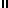 